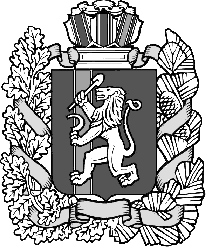 Муниципальное образование «Закрытое административно – территориальное образование  Железногорск Красноярского края»АДМИНИСТРАЦИЯ ЗАТО г. ЖЕЛЕЗНОГОРСКПОСТАНОВЛЕНИЕ     ______________			                                                                                               г. ЖелезногорскО внесении изменений в постановление Администрации ЗАТО г. Железногорск от 24.02.2012 № 357 «Об утверждении административного регламента Администрации ЗАТО г. Железногорск по предоставлению муниципальной услуги «Предоставление доступа к музейным коллекциям (фондам). Запись на обзорные, тематические и интерактивные экскурсии»В соответствии с Федеральным законом от 27.07.2010 № 210-ФЗ «Об организации предоставления государственных и муниципальных услуг», Федеральным законом от 06.10.2003 № 131-ФЗ «Об общих принципах организации местного самоуправления в Российской Федерации», постановлением Правительства Красноярского края от 14.03.2012 № 93-П «Об утверждении порядка разработки и утверждения административных регламентов предоставления государственных услуг исполнительными органами государственной власти Красноярского края», руководствуясь Уставом ЗАТО Железногорск, постановлением Администрации ЗАТО г. Железногорск от 11.10.2010 № 1580 «Об утверждении Порядка разработки и утверждения административных регламентов предоставления муниципальных услуг»ПОСТАНОВЛЯЮ:1. Внести изменения в Постановление Администрации ЗАТО 
г. Железногорск от 24.02.2012 № 357 «Об утверждении административного регламента Администрации ЗАТО г. Железногорск по предоставлению муниципальной услуги «Предоставление доступа к музейным коллекциям (фондам). Запись на обзорные, тематические и интерактивные экскурсии»1.1. Приложение № 1 к постановлению Администрации ЗАТО 
г. Железногорск от 24.02.2012 № 357 изложить в новой редакции: 2.  Управлению делами (Л.В.Машенцева) опубликовать настоящее постановление в газете «Город и горожане».3. Начальнику Отдела общественных связей (Д.В. Савочкин) разместить настоящее постановление на официальном сайте муниципального образования «Закрытое административно-территориальное образование Железногорск Красноярского края» в информационно-телекоммуникационной сети Интернет.4. Контроль над исполнением  настоящего  постановления возложить на заместителя Главы администрации ЗАТО г. Железногорск по социальным вопросам В.Ю. Фомаиди5. Настоящее постановление  вступает  в силу после его официального опубликования.Глава администрации						 	    	        С.Е. Пешков							   Приложение №1            к постановлению Администрации            ЗАТО г.Железногорск            от ___________  № ____								Приложение А						              	 к административному регламентуБЛОК-СХЕМА АДМИНИСТРАТИВНЫХ ПРОЦЕДУР 
ПО ПРЕДОСТАВЛЕНИЮ МУНИЦИПАЛЬНОЙ УСЛУГИ «Предоставление доступа к музейным коллекциям (фондам). Запись на обзорные, тематические и интерактивные экскурсии»Приложение В к административному регламентуДиректору__________________________________________(наименование учреждения культуры)от__________________________________________,(Ф.И.О. заявителя)проживающего по адресу__________________________________________тел.__________________ЗаявлениеПрошу ________________________________________________________________________________________________________________________________________________________________________________________________________________________________________________________________________________________________________________________________________________________________________________________________________________________________________________________________________________________________________________________________________________________________________________________ Дата___________Подпись:____________________\_____________________________________________						(расшифровка подписи)Наименование административного регламентаНаименование административного регламентаАдминистративный регламент» Администрации ЗАТО г.Железногорск по предоставлениюмуниципальной услуги «Предоставление доступа к музейным коллекциям (фондам). Запись на обзорные, тематические и интерактивные экскурсии»Административный регламент» Администрации ЗАТО г.Железногорск по предоставлениюмуниципальной услуги «Предоставление доступа к музейным коллекциям (фондам). Запись на обзорные, тематические и интерактивные экскурсии»1.Общие положения1.Общие положения1.1.Наименование муниципальной услугиПредоставление доступа к музейным коллекциям (фондам). Запись на обзорные, тематические и интерактивные экскурсии1.2.Описание заявителей административных действийЛюбые юридические и физические лица, заинтересованные в получении муниципальной услуги2. Стандарт предоставления муниципальной услуги2. Стандарт предоставления муниципальной услуги2.1.Наименование муниципальной услугиПредоставление доступа к музейным коллекциям (фондам). Запись на обзорные, тематические и интерактивные экскурсии2.2. Наименование органа, предоставляющего муниципальную услугуУслуга предоставляется Администрацией ЗАТО г.Железногорск. Непосредственными исполнителями услуги по предоставлению доступа к музейным коллекциям, фондам и осуществление записи на обзорные, тематические и интерактивные экскурсии являются: МБУК «Музейно-выставочный центр» (далее – МВЦ), расположенный по адресу: 662971, Красноярский край, ЗАТО Железногорск, г. Железногорск, ул. Свердлова, 68.График работы: понедельник-пятница с 8.30 до 17.30; суббота  с 10.00 до 16.00; выходной день – воскресенье.Телефон/факс:   8(3919) 75-97-77; 75-48-08; 75-12-54e-mail: museum.kr26@mail.ruФилиал МБУК «Музейно-выставочный центр» - музей «Археологии» (далее – филиал МВЦ), расположенный по адресу: 662991, Красноярский край, ЗАТО г. Железногорск, пос. Подгорный, ул. Лесная, 5График работы: понедельник-пятница с 8.30 до 17.30; суббота  с 10.00 до 16.00; выходной день – воскресенье.Телефон: 8(3919) 79-61-55; e-mail: museum.kr26@mail.ru2.3. Результат предоставления муниципальной услугиПредоставление доступа к музейным коллекциям (фондам). Осуществление записи на обзорные, тематические и интерактивные экскурсии2.4. Срок предоставления муниципальной услуги При предоставлении доступа к музейным коллекциям (фондам) срок предоставления муниципальной услуги исчисляется с момента обращения заявителя.Для записи на обзорные, тематические и интерактивные экскурсии в случае личного обращения время приема, осуществляемое специалистами и должностными лицами, ответственных за предоставление муниципальной услуги не должно превышать 10 минут, посредством телефонной связи – не более 5 минут.В случае поступления обращений, поступивших по электронной почте или в письменном виде, ответ направляется в адрес заявителя методом почтовой или электронной рассылки в срок, не превышающий 5-ти рабочих дней с момента регистрации письменного или электронного обращения. В случае если  регистрация записи на обзорные, тематические и интерактивные экскурсии требует подготовки, сотрудник может предложить получателю услуги обратиться в другое удобное для получателя время.2.5. Правовые основания для предоставления муниципальной услугиКонституция Российской Федерации («Российская газета», 21.01.2009, №7);Основы законодательства Российской Федерации о культуре («Российская газета» № 248);Федеральный закон от 24.04.1996 № 54-ФЗ. "О Музейном фонде Российской Федерации и музеях в Российской Федерации" ("Российская газета", N 104, 04.06.1996); Постановление Правительства Российской Федерации от 12. 02.1998 года N 179 "Об утверждении Положений о Музейном фонде Российской Федерации, о Государственном каталоге Музейного фонда Российской Федерации, о лицензировании деятельности музеев в Российской Федерации";  ("Российская газета", N 43, 05.03.1998);Письмо Министерства культуры Российской Федерации от 16.02.1995 N 01-32/16-25 «Примерное положение о службе безопасности музеев и библиотек Российской Федерации»;Приказ Министерства культуры и массовых коммуникаций Российской Федерации от 18.01.007 года N 19 "Об утверждении Правил организации хранения, комплектования, учета и использования документов Архивного фонда Российской Федерации и других архивных документов в государственных и муниципальных архивах, музеях и библиотеках, организациях Российской академии наук" ("Бюллетень нормативных актов федеральных органов исполнительной власти", N 20, 14.05.2007);Постановление Главного государственного санитарного врача Российской Федерации от 30.01.2003  N 4 "О введении в действие СанПиН 2.1.2.1188-03""Российская газета", N 38, 27.02.2003, ("Бюллетень нормативных актов федеральных органов исполнительной власти", N 16, 21.04.2003);Устав МО ЗАТО Железногорск (Газета «Город и горожане» от 04.08.02001 № 61);Постановление Администрации ЗАТО г. Железногорск от 01.11.2011 № 1738 «Об утверждении Перечня муниципальных услуг (работ), оказываемых (выполняемых) муниципальными казенными, муниципальными бюджетными, и муниципальными автономными учреждениями, функции и полномочия учредителя которых осуществляет Администрация ЗАТО 
г. Железногорск, в качестве основных видов деятельности в целях формирования муниципальных заданий»постановление  Администрации ЗАТО г. Железногорск от 06.12.2010 № 2014 «Об утверждении «Порядка определения платы за выполненные работы, оказанные услуги для граждан и юридических лиц, предоставляемые муниципальными бюджетными учреждениями на платной основе»2.6. Исчерпывающий перечень документов, необходимых в соответствии с законодательными или иными нормативными правовыми актами для предоставления муниципальной услугиОтсутствует2.7. Исчерпывающий перечень оснований для отказа в приеме документов, необходимых для предоставления муниципальной услугиОтсутствует2.8. Исчерпывающий перечень оснований для отказа в предоставлении муниципальной услугиотсутствие билета (абонемента) на предоставление муниципальной услуги;обращение получателя муниципальной услуги за получением услуги в дату и (или) время, не соответствующую дате и (или) времени посещения, указанной в билете (абонементе) (за исключением случаев переноса даты и (или) времени проведения мероприятия в силу форс-мажорных обстоятельств).  Основанием для принятия решение об отказе в предоставлении муниципальной услуги является:отсутствие в плане работы МВЦ указанных заявителем экскурсий2.9. Размер платы, взимаемой с заявителя при предоставлении муниципальной услуги, и способы ее взимания в случаях, предусмотренных федеральными законами, принимаемыми в соответствии с ними иными нормативными правовыми актами Российской Федерации, нормативными правовыми актами субъектов Российской Федерации, муниципальными правовыми актами;Предоставление муниципальной услуги осуществляется на платной и бесплатной основе. Стоимость доступа к музейным коллекциям (фондам) устанавливается учреждением самостоятельно в соответствии с законодательством РФ и иными нормативно-правовыми актами.Запись на обзорные, тематические и интерактивные экскурсии осуществляется на бесплатной основе2.10. Максимальный срок ожидания в очереди при подаче запроса о предоставлении муниципальной услуги и при получении результата предоставления муниципальной услуги;Ожидание приема в очереди при обращении о предоставлении муниципальной услуги не более 30 минут.Индивидуальное устное информирование заявителя в ходе личного приема осуществляется должностными лицами не более 10 минут, а посредством телефонной связи – не более 5 минут. Если для подготовки ответа требуется продолжительное время, специалисты или должностные лица могут предложить заявителю обратиться за информацией в письменном виде.Индивидуальное письменное информирование заявителя осуществляется путем направления ответа почтовым отправлением.    Предоставление муниципальной услуги производится:1) не менее 6 дней в неделю;2) не менее 8 часов в день. В некоторых случаях (проведение дополнительных мероприятий) допускается работа сверх установленного режима.Срок предоставления муниципальной услуги исчисляется с момента обращения заявителя. В случае предоставления  муниципальной услуги для группового обслуживания, время, продолжительность мероприятия может осуществляться по договоренности. Время ожидания начала экскурсии потребителем муниципальной услуги не должно превышать 15 минут.2.11. Срок регистрации запроса заявителя о предоставлении муниципальной услугиВ случае поступления письменных обращений – срок регистрации осуществляется в день поступления запроса в учреждение, но не более одного рабочего дня2.12. Требования к помещениям, в которых предоставляются муниципальные услуги, к залу ожидания, местам для заполнения запросов о предоставлении муниципальной услуги, информационным стендам с образцами их заполнения и перечнем документов, необходимых для предоставления каждой муниципальной услуги;Учреждение и его  филиал располагаются в специально предназначенных или приспособленных зданиях (помещениях), оснащенных телефонной связью, выходом в Интернет и располагаются с учетом территориальной и транспортной доступности;На входе в здания (помещения) размещаються стандартные вывески с указанием полного наименования учреждения, его графика работы;В помещениях учреждения и его филиале размещаются информационные стенды содержащие информацию о муниципальной услуге, план работы на месяц с конкретной информацией о мероприятиях;Учреждение и его филиал имеют выставочные залы, фондохранилища, кабинеты для сотрудников, кассы, служебные помещения, помещения для проведения занятий просветительского и творческого характера;В процессе осуществления деятельности учреждение и его филиал обязаны организовать обеспечение необходимых условий для соблюдения требований к содержанию помещений и хранению музейных ценностей, сохранности здоровья персонала и получателей муниципальной услуги, в соответствии с санитарно-эпидемиологическими правилами и нормативами, Правилами пожарной безопасности, нормами охраны труда, средствами коммунально-бытового обслуживания, мерами безопасности;Размещение во внутренних помещениях учреждения и его филиале на видном месте для посетителей книги отзывов (жалоб и предложений);Для ожидания приема заявителям отводятся места, оборудованные стульями;Рабочие места специалистов учреждения и его филиала  должны быть оборудованы оргтехникой, позволяющей организовать оперативное и качественное предоставление муниципальной услуги, наличие доступа в Интернет 2.13. Показатели доступности и качества муниципальных услуг;Получить  муниципальную услугу может любой гражданин независимо от его пола, возраста, национальности, образования, социального положения, политических убеждений, вероисповедания.обнародование (опубликование) учреждением информации о своей деятельности в средствах массовой информации;размещение учреждением информации о своей деятельности в сети Интернет;размещение информации о своей деятельности в помещении учреждения и его филиале;присутствие граждан, в том числе представителей организаций, общественных объединений на заседаниях коллегиальных органов учреждения при рассмотрении вопросов по предоставлению указанной муниципальной услуги;другими способами, предусмотренными законами и (или) иными правовыми актами.К показателям качества предоставления муниципальной услуги относятся: проведение мероприятий – не менее 100 в год;проведение экскурсий – не менее 2000 в год;количество посетителей – не менее 40000 в год;пополнение количества предметов основного музейного фонда – не менее 300 единиц в год;соблюдение требований нормативных правовых актов в сфере законодательства Российской Федерации, а также соблюдение сроков предоставления информацииИные требования, в том числе учитывающие особенности предоставления муниципальных услуг в многофункциональных центрах и особенности предоставления муниципальных услуг в электронной формеОтсутствуютСостав, последовательность и сроки выполнения административных процедур, требования к порядку их выполнения, в том числе особенности выполнения административных процедур в электронной формеСостав, последовательность и сроки выполнения административных процедур, требования к порядку их выполнения, в том числе особенности выполнения административных процедур в электронной форме3.1. Описание административной процедуры «Предоставление доступа к музейным коллекциям (фондам)»3.1. Описание административной процедуры «Предоставление доступа к музейным коллекциям (фондам)»3.1.1.Юридические факты, необходимые для начала административной процедурыПриобретение входного билета или предоставление заявки на экскурсионное обслуживание  3.1.2.Сведения о должностном лице (исполнителе)Должностные лица и специалисты МБУК «Музейно-выставочный центр» по адресу: г. Железногорск, ул. Свердлова,  68, тел/факс: 8(3919)75-97-77; 75-12-54; 75-48-08 и филиала МБУК «Музейно-выставочный центр» по адресу: Красноярский край, ЗАТО г. Железногорск, пос. Подгорный, ул. Лесная, 53.1.3.Содержание административной процедурыпосле предъявления билета (абонемента) специалисту учреждения посетитель  проходит в экспозиционный зал для осмотра экспозиции или временной выставки музея, на мероприятие, лекцию, музейный урок; для обслуживания экскурсионной группы по заявке и внесенной дополнительной оплаты по прейскуранту, утвержденному директором учреждения предоставляется экскурсовод;во время предоставления муниципальной услуги в экспозиционном зале находится смотритель музейный, который обязан наблюдать за соблюдением тишины и порядка потребителем в течение всего времени предоставления муниципальной услуги (самостоятельного осмотра экспозиции, выставки, экскурсии, лекции, музейного урока, мероприятия);каждому получателю муниципальной услуги предоставляется возможность самостоятельного просмотра выставок и экспозиций, даже в тех случаях, когда получателем муниципальной услуги был оплачен просмотр выставки с экскурсоводом;каждому потребителю муниципальной услуги в экспозиционных залах предоставляется право за отдельную плату, установленную приказом директора музея, производить фото- и видеосъемку, за исключением случаев, когда это обусловлено защитой авторских прав или иными соглашениями с третьими лицами;каждому потребителю муниципальной услуги предоставляется право оставить запись в книге отзывов и предложений;после окончания осмотра экспозиции, выставки, посещения мероприятия потребитель муниципальной услуги покидает музей.3.1.4.Критерии для принятия решенийНаличие входного билета 3.1.5.Результаты выполнения административной процедурыПредоставление доступа к музейным коллекциям (фондам) 3.1.6.Способ фиксации результата административной процедурыВедение учета посетителей и мероприятий в журнале посетителей музейным смотрителем при отрывании контроля, посредством счетчика кассового аппарата и ведения реестра посетителей3.2. Описание административной процедуры «Запись на обзорные, тематические и интерактивные экскурсии»3.2. Описание административной процедуры «Запись на обзорные, тематические и интерактивные экскурсии»3.2.1.Юридические факты, необходимые для начала административной процедурыОбращение заявителя3.2.2.Сведения о должностном лице (исполнителе)Должностные лица и специалисты МБУК «Музейно-выставочный центр» по адресу: г. Железногорск, ул. Свердлова,  68, тел/факс: 8(3919)75-97-77; 75-12-54; 75-48-08 и филиала МБУК «Музейно-выставочный центр» по адресу: Красноярский край, г. Железногорск, пос. Подгорный, ул. Лесная, 53.2.3.Содержание административной процедурыПосле обращения заявителя за предоставлением муниципальной услуги, специалисты учреждения и его филиала, ответственные за предоставление муниципальной услуги должны внести запись  в «Журнал учета записей на обзорные, тематические и интерактивные экскурсии» с указанием фамилии, имени, отчества заявителя, его почтового адреса, электронного адреса, номера телефона, возрастной категории, сферы деятельности. В случае групповой заявки необходимо внести данные руководителя группы и количество группы. Далее специалист должен сообщить заявителю точную дату, время проведения экскурсии, стоимость билета и информацию о месте и времени приобретения билетов в кассе учреждения и его филиале. Входные билеты должны быть выкуплены заявителем не позднее, чем за 5 минут до начала запланированной экскурсии. В случае обращения на групповое обслуживание, заявитель может обратиться с просьбой организации и проведения обзорной, тематической и интерактивной экскурсии, вне плана работ (мероприятий) на месяц (год) учреждения и его филила. В связи с чем, заявитель должен предоставить заявку в письменном виде с последующей оплатой заказанной экскурсии за наличный или безналичный расчет по предъявлению счета. Директор учреждения по факту предоставления заявки на групповое обслуживание и проведения внеплановой экскурсии назначает ответственное лицо за предоставление муниципальной услуги3.2.4.Критерии для принятия решенийНаличие обращения заявителя3.2.5.Результаты выполнения административной процедурыОсуществление записи заявителей на обзорные, тематические и интерактивные экскурсии 3.2.6.Способ фиксации результата административной процедурыВедение учета заявок в «Журнале учета заявок на обзорные, тематические и интерактивные экскурсии»4. Формы контроля за исполнением административного регламента4. Формы контроля за исполнением административного регламента4.1.Порядок осуществления текущего контроля4.1.Порядок осуществления текущего контроля4.1.1.Текущий контроль за соблюдением положений административного регламентаТекущий контроль за соблюдением положений административного регламента осуществляется путем проведения проверки качества соблюдения и исполнения должностными лицами положений настоящего регламента. Контроль осуществляет главный специалист по культуре и молодежной политике Администрации ЗАТО г.Железногорск.4.1.2.Текущий контроль за принятием решенийТекущий контроль за принятием решений ответственными лицами МБУК «Музейно-выставочный центр» осуществляет главный специалист по культуре и молодежной политике Администрации ЗАТО г.Железногорск путем проведения выборочных проверок4.2.Порядок и периодичность осуществления плановых и внеплановых проверок4.2.Порядок и периодичность осуществления плановых и внеплановых проверок4.2.1.Порядок и периодичность проверокГлавный специалист по культуре и молодежной политике Администрации ЗАТО г.Железногорск представляет Главе администрации ЗАТО г.Железногорск план проведения плановых проверок для утверждения. По окончании текущего года главный специалист по культуре и молодежной политике Администрации ЗАТО г.Железногорск представляет Главе администрации ЗАТО г.Железногорск отчет  о результатах проведенных плановых проверок.   При проведении плановых проверок в течение года в случае выявления нарушений прав граждан виновные лица привлекаются к ответственности в порядке, установленном действующим законодательством Российской Федерации4.2.2.Порядок и формы контроля Контроль за полнотой и качеством предоставления муниципальной услуги включает в себя проведение проверок, выявление и устранение нарушения прав граждан. Проверки могут быть плановыми и внеплановыми. При проверке могут рассматриваться все вопросы, связанные с предоставлением муниципальной услуги, или вопросы, связанные с исполнением той или иной административной процедуры. Проверка может проводиться по конкретному обращению заявителя4.3.Ответственность должностных лиц4.3.Ответственность должностных лиц4.3.1.Ответственность исполнителей Персональная ответственность специалистов  и должностных лиц, участвующих в предоставлении муниципальной услуги, закрепляется в их должностных инструкциях.Лица, ответственные за предоставление муниципальной услуги, в случае ненадлежащего предоставления муниципальной услуги, своих служебных обязанностей, совершения противоправных действий, несут ответственность в соответствии с действующим законодательством Российской Федерации4.3.2.Ответственность руководителейДолжностные лица, ответственные за осуществление текущего контроля, либо за предоставление муниципальной услуги, в случае ненадлежащего исполнения должностных обязанностей, совершения противоправных действий, несут ответственность в соответствии с действующим законодательством Российской Федерации4.4.Порядок и формы общественного контроля4.4.Порядок и формы общественного контроля4.4.1.Контроль граждан Граждане при проведении в отношении них проверок имеют право осуществлять защиту своих прав и (или) законных интересов в порядке, установленном  действующим законодательством Российской Федерации. Граждане имеют право в установленном порядке создавать объединения для осуществления общественного контроля за предоставлением муниципальной услуги4.4.2.Контроль организацийЮридические лица независимо от их организационно-правовой формы в соответствии с учредительными документами имеют право осуществлять защиту своих прав и (или) законных интересов в порядке, установленном действующим законодательством Российской Федерации. Юридические лица имеют право в установленном порядке создавать объединения для осуществления общественного контроля за предоставлением муниципальной услуги5. Досудебный (внесудебный) порядок обжалования решений и действий (бездействия) органа, предоставляющего муниципальную услугу, а также должностных лиц, муниципальных служащих5. Досудебный (внесудебный) порядок обжалования решений и действий (бездействия) органа, предоставляющего муниципальную услугу, а также должностных лиц, муниципальных служащих5.1. Информация о праве заявителей  Граждане, юридические лица имеют право на  досудебное (внесудебное) обжалование действий (бездействия) и решений, принятых в ходе предоставления муниципальной услуги5.2. Предмет досудебного (внесудебного) обжалованияПредметом досудебного (внесудебного) обжалования являются:- решение, действие или бездействие должностного лица, предоставляющих муниципальную услугу, которые повлекли за собой нарушение прав и свобод гражданина; -решения, принимаемые по результатам проверок лиц, предоставляющих муниципальную услугу5.3. Перечень оснований для отказа в рассмотрении жалобыВ письменном обращении не указаны фамилия гражданина, направившего обращение, и почтовый адрес, по которому должен быть направлен ответ. Если в указанном обращении содержатся сведения о подготавливаемом, совершаемом или совершенном противоправном деянии, а также о лице, его подготавливающем, совершающем или совершившем, обращение подлежит направлению в государственный орган в соответствии с его компетенцией. 2. Обращение, в котором обжалуется судебное решение, в течение семи дней со дня регистрации возвращается гражданину, направившему обращение, с разъяснением порядка обжалования данного судебного решения.  3.Орган местного самоуправления или должностное лицо при получении письменного обращения, в котором содержатся нецензурные либо оскорбительные выражения, угрозы жизни, здоровью и имуществу должностного лица, а также членов его семьи, вправе оставить обращение без ответа по существу поставленных в нем вопросов и сообщить гражданину, направившему обращение, о недопустимости злоупотребления правом.4.Текст письменного обращения не поддается прочтению,  о чем в течение семи дней со дня регистрации обращения сообщается гражданину, направившему обращение, если его фамилия и почтовый адрес поддаются прочтению.5.В письменном обращении гражданина содержится вопрос, на который ему многократно давались письменные ответы по существу в связи с ранее направляемыми обращениями, и при этом в обращении не приводятся новые доводы или обстоятельства, руководитель органа местного самоуправления, должностное лицо либо уполномоченное на то лицо вправе принять решение о безосновательности очередного обращения и прекращении переписки с гражданином по данному вопросу при условии, что указанное обращение и ранее направляемые обращения направлялись в орган местного самоуправления или одному и тому же должностному лицу. О данном решении уведомляется гражданин, направивший обращение.6.Ответ по существу поставленного в обращении вопроса не может быть дан без разглашения сведений, составляющих государственную или иную охраняемую федеральным законом тайну, гражданину, направившему обращение, сообщается о невозможности дать ответ по существу поставленного в нем вопроса в связи с недопустимостью разглашения указанных сведений5.4. Основания для начала процедуры досудебного (внесудебного) обжалованияОснованием для начала процедуры досудебного (внесудебного) обжалования является несогласие получателя муниципальной услуги с результатом предоставленной муниципальной услуги в установленный настоящим административным регламентом срок.Поступившие в Администрацию ЗАТО г. Железногорск, МКУ «Управление культуры» или МБУК «Музейно-выставочный центр» в письменной либо электронной  форме жалобы (обращения) граждан, юридических лиц.Поступившая в устной форме жалоба (обращение) граждан, юридических лиц на личном приеме, содержание которой занесено в Карточку приема5.5. Права заявителя на получение информации1.Получать достоверную информацию о деятельности МБУК «Музейно-выставочный центр».2.Отказаться от получения информации о деятельности МБУК «Музейно-выставочный центр».3.Не обосновывать необходимость получения запрашиваемой информации о деятельности МБУК «Музейно-выставочный центр», доступ к которой не ограничен.4.Обжаловать в установленном порядке акты и (или) действия (бездействие) МБУК «Музейно-выставочный центр», его должностных лиц, нарушающих право на доступ к информации о деятельности  МБУК «Музейно-выставочный центр» и установленный порядок его реализации.5.Требовать в установленном законом порядке возмещения вреда, причиненного нарушением его права на доступ к информации о деятельности МБУК «Музейно-выставочный центр»5.6. Адреса для направления жалобыС жалобой (претензией) гражданин вправе обратиться лично или направить письменно:в муниципальное бюджетное учреждение культуры «Музейно-выставочный центр» по адресу: 662971, Красноярский край, ЗАТО Железногорск, г. Железногорск, ул. Свердлова, 68, e-mail: museum.kr26@mail.ru;в муниципальное казенное учреждение «Управление культуры» по адресу: 662973, Красноярский край, ЗАТО Железногорск, город Железногорск, улица Парковая, 5, e-mail: kul26zato@yandex.ru;в Администрацию ЗАТО г. Железногорск по адресу: 662971, Красноярский край, ЗАТО Железногорск, город Железногорск, улица XXII партсъезда, 21, e-mail: kancel@adm.k26.ru5.7.Сроки рассмотрения жалобыПисьменная жалоба (обращение) рассматривается в течение тридцати дней со дня регистрации жалобы (обращения) в Администрации ЗАТО г. Железногорск, МКУ «Управление культуры» или МБУК «Музейно-выставочный центр».В случае, если изложенные в устной жалобе факты и обстоятельства являются очевидными и не требуют дополнительной проверки, ответ на устную жалобу с согласия обратившегося с жалобой лица может быть дан устно в ходе приема. В остальных случаях дается письменный ответ по существу поставленных в обращении вопросов в тридцатидневный срок 5.8.Результаты досудебного (внесудебного) обжалованияПо результатам рассмотрения жалобы принимается решение об удовлетворении жалобы либо об отказе в удовлетворении жалобыПриложения к административному регламентуПриложения к административному регламентуПриложение А Блок-схема административных процедурПриложение ВФорма письменного запроса заявителя о предоставлении муниципальной услуги